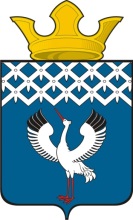 Российская ФедерацияСвердловская областьДумамуниципального образованияБайкаловского сельского поселения20-е заседание 4-го созываРЕШЕНИЕ28 февраля 2019 года                   с. Байкалово                                               № 104О внесении изменений в  Положение о предоставлении гражданами, претендующими на замещение должностей муниципальной службы и муниципальными служащими, замещающими должности в муниципальном образовании Байкаловского сельского поселения сведений о доходах, расходах, об имуществе и обязательствах имущественного характера, утвержденное  решением Думы муниципального образования Байкаловского сельского поселения от 28.09.2015г. № 48 Руководствуясь подпунктом «в» пункта 17 Национального плана противодействия коррупции на 2018-2020 годы, утвержденного Указом Президента Российской Федерации от 29.06.2018 года № 378, Указом Губернатора Свердловской области № 222-УГ от 22 мая 2015 года «Об утверждении Положения о представлении гражданами, претендующими на замещение должностей государственной гражданской  службы  Свердловской области, и государственными гражданскими служащими Свердловской области сведений о доходах, расходах, об имуществе и обязательствах имущественного характера», Дума муниципального образования Байкаловского сельского поселения,РЕШИЛА:1. Внести в Положение о предоставлении гражданами, претендующими на замещение должностей муниципальной службы и муниципальными служащими, замещающими должности в муниципальном образовании Байкаловского сельского поселения сведений о доходах, расходах, об имуществе и обязательствах имущественного характера, утвержденное решением Думы муниципального образования Байкаловского сельского поселения от 28.09.2015 года № 48 (далее-Положение) следующие изменения:1.1. абзац первый пункта 3 Положения изложить в следующей редакции:«3. Сведения о доходах, об имуществе и обязательствах имущественного характера представляются по форме справки, утвержденной Указом Президента Российской Федерации, заполняемой с использованием специального программного обеспечения "Справки БК", размещенного на официальном сайте федеральной государственной информационной системы в области государственной службы в информационно-телекоммуникационной сети "Интернет" (https://gossluzhba.gov.ru):».1.2. абзац четвертый пункта 3 Положения изложить в следующей редакции:«Сведения о доходах, расходах, об имуществе и обязательствах имущественного характера представляются по форме справки, утвержденной Указом Президента Российской Федерации, заполняемой с использованием специального программного обеспечения "Справки БК", размещенного на официальном сайте федеральной государственной информационной системы в области государственной службы в информационно-телекоммуникационной сети "Интернет" (https://gossluzhba.gov.ru):».1.3. пункт 7 Положения изложить в следующей редакции:«7. Сведения о доходах, об имуществе и обязательствах имущественного характера и сведения о доходах, расходах, об имуществе и обязательствах имущественного характера представляются в Администрацию муниципального образования Байкаловского сельского поселения специалисту по кадровым вопросам на бумажном носителе, а также файл с электронным образом указанных сведений, созданный с использованием специального программного обеспечения "Справки БК" в формате .XSB на внешнем носителе электронной информации (компакт-диск (CD, DVD), флэш-накопитель USB или внешний жесткий диск).».2. Настоящее решение опубликовать (обнародовать) в «Информационном вестнике Байкаловского сельского поселения», а так же на официальном сайте Думы МО Байкаловского сельского поселения: www.байкдума.рф.3.Контроль над исполнением  настоящего решения возложить на постоянную комиссию Думы по соблюдению законности и вопросам местного самоуправления (Чернаков В.В.) Председатель Думымуниципального образованияБайкаловского сельского поселения                            		С.В. Кузеванова28 февраля 2019г.       Глава муниципального образованияБайкаловского сельского поселения					Д.В.Лыжин28 февраля 2019г.                 